Урок Цифры 17 по 27 январяС 17 по 27 января для обучающихся 7-9 классов МБОУ «СОШ с.Новое» на базе Центра образования «Точка роста» прошел «Урок Цифры», основной целью которого, являлось развитие интереса молодежи к изучению информатики и программированию, информационным технологиям, повышение престижности ИТ-специальностей, всероссийский образовательный проект в сфере информационных технологий. Ребята погрузились в увлекательную визуальную новеллу-комикс, сюжет которой строится вокруг исследования кибератаки, совершенной на банк.
Главный герой — кибердетектив Мидори Кума,  помогает исследовать случившийся инцидент. Попутно он рассказывает про работу специалистов по информационной безопасности, учит отличать фишинговые письма от обычных, объясняет, почему важно обновлять программное обеспечение.
После выполнения тренажера участники получили сертификаты о прохождении урока. В ходе беседы обучающиеся пришли к выводу, что освоить основы программирования и знать основные направления развития ИТ-индустрии пригодится каждому современному человеку, потому что программирование учит людей думать и четко выражать свои мысли, позволяет воплощать в жизнь невероятные идеи, делать нашу жизнь ярче, удобнее; что любой специалист, в какой бы сфере он ни работал, должен понимать, как устроены и работают технологии, чтобы иметь возможность справляться с различными задачами быстрее и эффективнее, достигать успеха в том, чем он занимается.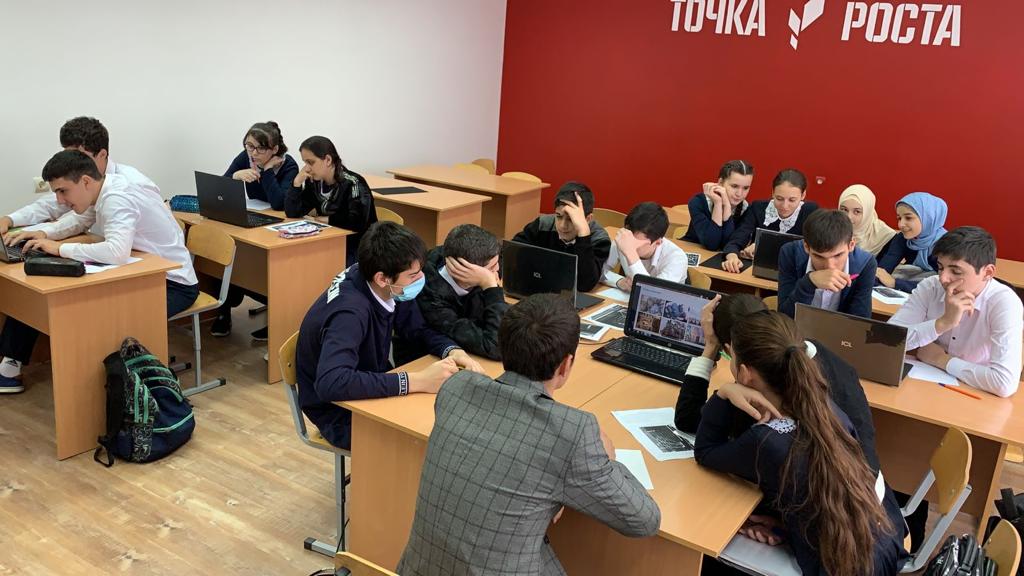 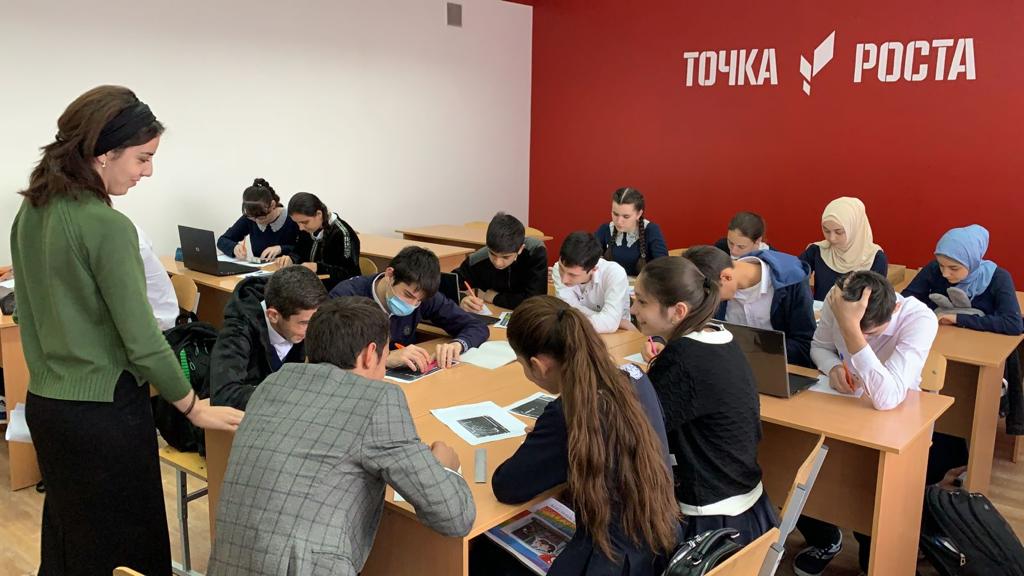 